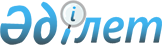 О переименовании улиц села Талшык Талшыкского сельского округа Акжарского района Северо-Казахстанской областиРешение акима Талшыкского сельского округа Акжарского района Северо-Казахстанской области от 17 января 2023 года № 2. Зарегистрировано Департаментом юстиции Северо-Казахстанской области 19 января 2023 года № 7435
      В соответствии с подпунктом 4) статьи 14 Закона Республики Казахстан "Об административно-территориальном устройстве Республики Казахстан", с учетом мнения населения села Талшык и на основании заключения областной ономастической комиссии от 01 марта 2022 года, РЕШИЛ:
      1. Переименовать улицы в селе Талшык Талшыкского сельского округа Акжарского района Северо-Казахстанской области:
      улицу Энергетиков на улицу Әлихан Бөкейхан 
      улицу Луговая на улицу Қожаберген жырау.
      2. Контроль за исполнением настоящего решения оставляю за собой.
      3. Настоящее решение вводится в действие по истечении десяти календарных дней после дня его первого официального опубликования.
					© 2012. РГП на ПХВ «Институт законодательства и правовой информации Республики Казахстан» Министерства юстиции Республики Казахстан
				
      Аким Талшыкского сельского округа

Е. Каиржанов
